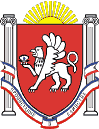 Администрация Новоандреевского сельского поселенияНовоандреевского района Республики Крым_____________________________________________________________________________ПОСТАНОВЛЕНИЕ19 июля 2016 года 			№ 77 			    с. НовоандреевкаО внесении изменений в постановление администрации Новоандреевского сельского поселения от 15.10.2015г. № 181 «О создании межведомственной комиссии администрации Новоандреевского сельского поселенияСимферопольского района Республики Крымпо оценке и обследованию помещений в целях  признания помещения жилым помещением, жилого помещения непригодным для проживания и многоквартирного дома аварийными подлежащим сносу или реконструкции»На основании Федерального закона от 06.10.2003 № 131-ФЗ «Об общих принципах организации местного самоуправления в Российской Федерации» Постановлением Правительства РФ от 28 января 2006 г. № 47 «Об утверждении Положения о признании помещения жилым помещением, жилого помещения непригодным для проживания и многоквартирного дома аварийным и подлежащим сносу или реконструкции», Уставом муниципального образования, Новоандреевское сельское поселение Симферопольского района Республики Крым, Решением 15 сессия  1 созыва № 77/15 от 27.04.2015г. «Об утверждении положения о межведомственной комиссии Новоандреевского сельского поселения о признании жилых домов (жилых помещений) непригодными (пригодными) для проживания»Администрация Новоандреевского сельского поселения ПОСТАНОВЛЯЕТ:Внести изменения в постановление администрации Новоандреевского сельского поселения от 15.10.2015г. № 181 «О создании межведомственной комиссии администрации Новоандреевского сельского поселения Симферопольского района Республики Крым по оценке и обследованию помещений в целях  признания помещения жилым помещением, жилого помещения непригодным для проживания и многоквартирного дома аварийным и подлежащим сносу или реконструкции», утвердив прилагаемый состав межведомственной комиссии в новой редакции (приложение 1).Настоящее постановление вступает в силу с момента подписания.Контроль за соблюдением настоящего постановления оставляю за собой.Председатель Новоандреевского сельского совета – глава администрации Новоандреевского сельского поселения                                            В.Ю. ВайсбейнПриложениек постановлению администрации Новоандреевского сельского поселенияот 19.07.2016 г. № 77Состав межведомственной комиссии администрации Новоандреевского сельского поселения Симферопольского района Республики Крым по оценке и обследованию помещений в целях  признания помещения жилым помещением, жилого помещения непригодным для проживания и многоквартирного дома аварийным и подлежащим сносу или реконструкции.№ФИОЗанимаемая должностьПредседатель комиссииПредседатель комиссииПредседатель комиссии1Вайсбейн В.Ю.- председатель Новоандреевского сельского совета – глава администрации Новоандреевского сельского поселенияЗаместитель председателя комиссииЗаместитель председателя комиссииЗаместитель председателя комиссии2Носовский М.Л.- заместитель главы администрации Новоандреевского сельского поселенияСекретарь комиссии:Секретарь комиссии:Секретарь комиссии:3Литвиненко О.В.- ведущий специалист по вопросам муниципального имущества, землеустройства и территориального планированияЧлены комиссииЧлены комиссииЧлены комиссии4Слюсарев Д.О.Главный специалист отдела территориального планирования, архитектуры, градостроительства, управления архитектуры и градостроительства администрации Симферопольского района5Саенко С.В.Начальник отдела муниципального контроля администрации Симферопольского района6Мамутов Р.М.Главный специалист отдела коммунального хозяйства и благоустройства, управления ЖКХ, развития инфраструктуры, транспорта и связи Симферопольского района7Ермоленко О.А.Начальник отдела по ЧС и ГО, пожарной безопасности, взаимодействию с правоохранительными органами и противодействию экстремизму и терроризму администрации Симферопольского района8Колосюк Л.Е.Начальник филиала ГУП РК «Крым БТИ» в Симферопольском районе9Чишко П.М.Начальник отделения надзорной деятельности по Симферопольскому району Управления надзорной деятельностью ГУ МЧС РФ по РК10Сотченко П.М.Заместитель начальника территориального отдела Роспотребнадзора по г. Симферополю и Симферопольскому району